October 24-26, 2022, YMCA Alumni Fall FestivalBlue Ridge Assembly YMCA                                          Black Mountain, North Carolina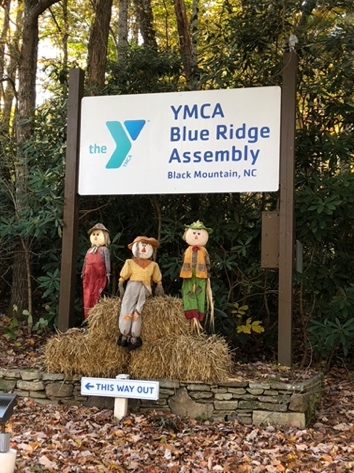 Registration Form Names:_______________________________________________________Address:______________________________________________________City & State: ___________________________________________________ Zip code:____________________  Phone: ___________________________ E-mail address for confirmation: ___________________________________New attendee to our Fall Festival? Please check here: _____ Please select your Tuesday Afternoon free time activities:  See the event newsletter for more details. Free time on your own(Jigsaw puzzles will also be set up so you can relax, chat and play)12:30 – 5:00 – Golf – organized by Ed Ryszkiewicz. (Email Ed.ryszkiewicz@charter.net to sign up)1:30-5:00 pm Pickle Ball Do you want to _____Learn _____Play _____Help teach new players?(Email Charlie Glass cglass@mac.com to reserve your spot)1:30-2:30 Nature Hike – led by Betty King 1:00 – 2:45 Black Mountain Escape $26 per person (add to registration fee). Limited to the first 15 who sign up. (Email Laura Kamperman Lkamperman1@hotmail.com to sign up)3-5 pm Wine Tasting (price of admission:  your favorite bottle of red wine (per couple or single) Limited to the first 20 people who sign up.  (Email Kristine at kvanvon@gmail.com to reserve your spot.)Fall Festival Registration Fee: $60.00 per person.  Registration fee includes Monday night dinner at the Red Rocker Inn, Black Mountain, NC and Tuesday evening entertainment. Registration deadline:  Friday, September 30, 2022--Be sure to also make activity contacts.Please make checks payable to “YMCA Alumni -Weatherford Chapter”.Mail check and registration form to:  Laura Kamperman24 Falcon TrailSomerset, KY 42503If you have any questions, call Laura at: 606-678-2515 or e-mail Laura at: Lkamperman1@hotmail.com.Accommodations and MealsPlease check off if you are staying on campus at Blue Ridge Assembly, or off campus and complete the following information:On Campus _____ Name(s)________________________________________________________ REMEMBER to make reservations at YMCA Blue Ridge by calling 828 669-8422 Let them know you are with the YMCA Alumni Weatherford group!!!Accommodations will be $89.00/per room, per night plus tax plus your meals and facility fees:  1 Lunch, 1 Dinner and 2 Breakfasts - $56 per personPlease indicate any dietary restrictions or food allergies: ___________________________________________________________________Off Campus _____Name(s) ___________________________________________________________________Meals and facility fees for those staying Off-Campus can be purchased by calling Blue Ridge at 828-669-8422.   Breakfast: $9, Lunch $11, Dinner $13 – facility fees will be charged.  